Guía Comprensión Lectoral: Lenguaje Y Comunicación.I Unidad: ¿Qué sorpresas encontrarás en la escuela?Objetivo: Comprender textos aplicando estrategias de comprensión lectora, trabajando guía de estudio potenciando el esfuerzo.Instrucciones: Escucha atentamente el texto, luego sigue las indicaciones según corresponda,  utiliza lápiz grafito, luego dobla y pega en tu cuaderno de lenguaje.1.-Escucha atentamente y luego responde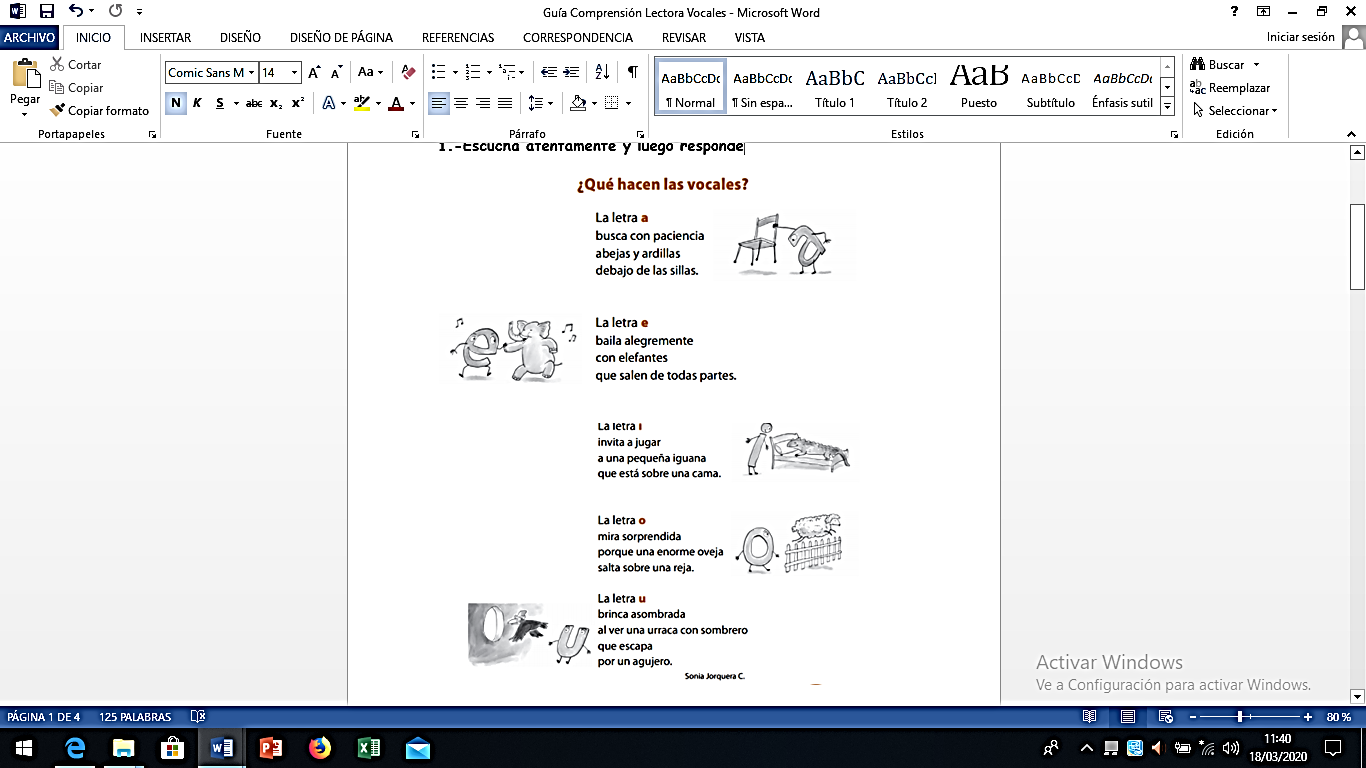 2.- Marca con Una X la respuesta correcta:                            
a.- ¿Cuál de las letras brinca?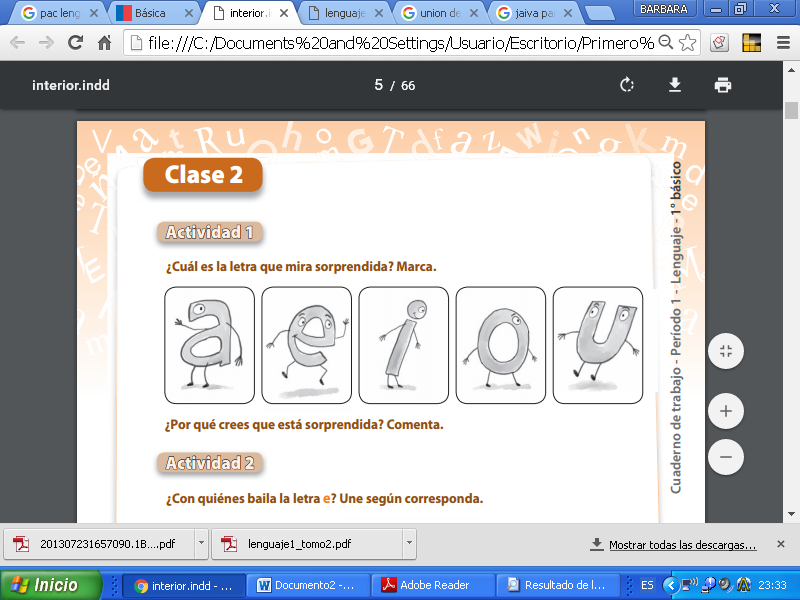 b.- ¿Quién usa sombrero?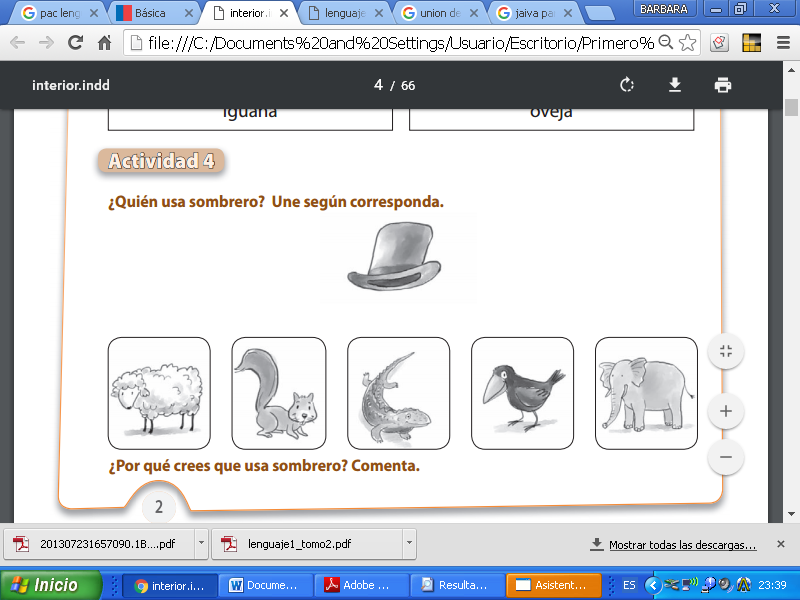 c.- ¿Cuál de las letras que mira sorprendida?d.- ¿Con quién baila la letra E?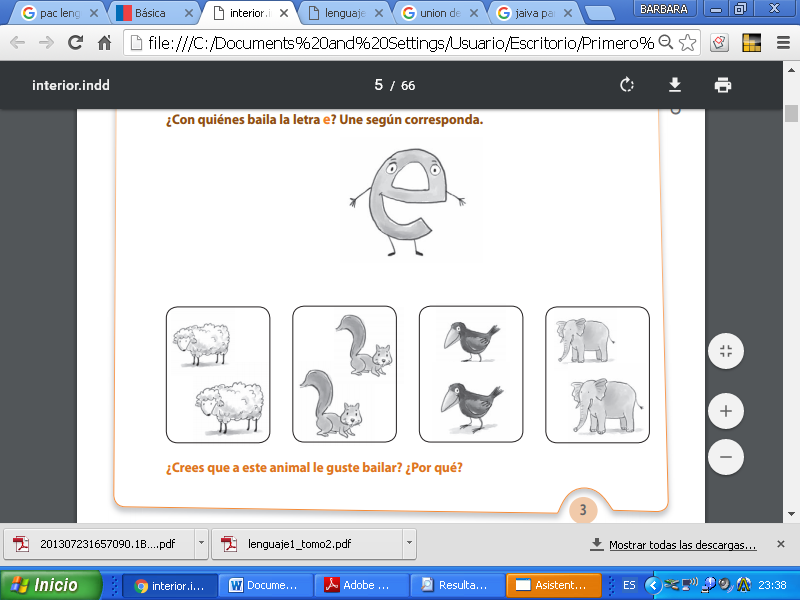 e.- ¿Cuál es la letra que baila alegremente?f.- ¿Por qué la U brinca asombrada? 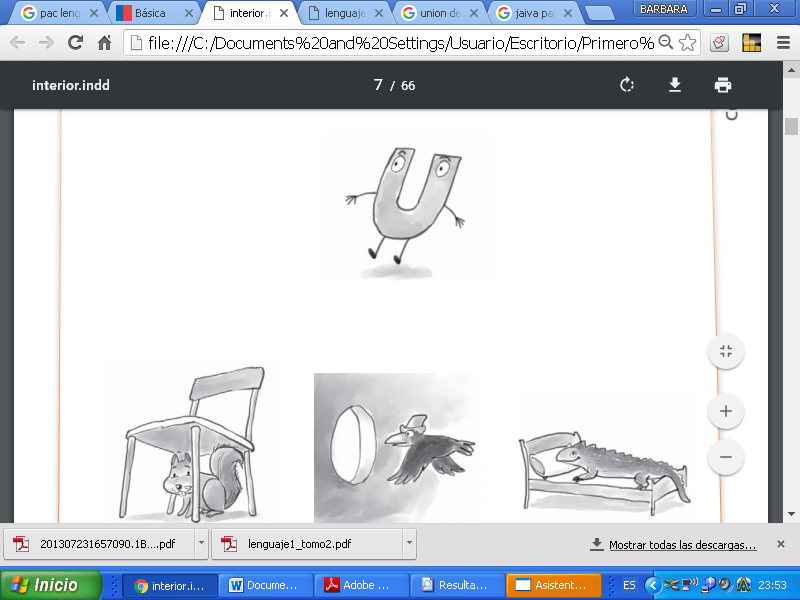 g.- Escribe las vocales que faltan.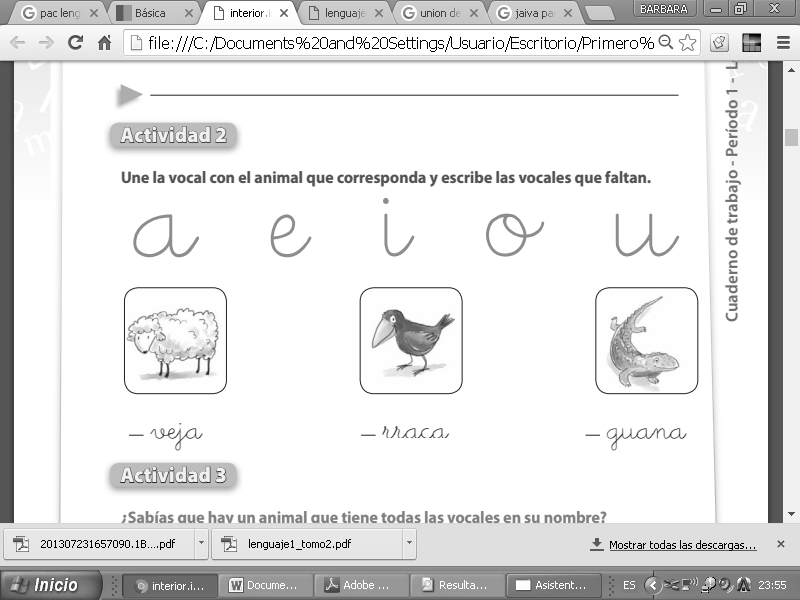 